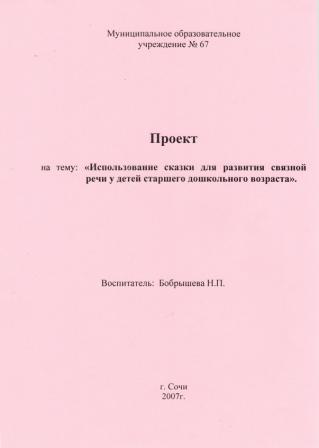 ТЕМА ПРОЕКТА: «ИСПОЛЬЗОВАНИЕ СКАЗКИ ДЛЯ РАЗВИТИЯ СВЯЗНОЙ РЕЧИ У ДЕТЕЙ СТАРШЕГО ДОШКОЛЬНОГО ВОЗРАСТА»Актуальность проблемы.Центральное место в системе работы по развитию речи дошкольников принадлежит формированию связной речи. Связная речь вбирает в себя все достижения ребенка в общем развитии, в овладении родным языком, его звуковой культурой, грамматическим строем, лексическим богатством. Значение развития связной речи многообразно. Качество связной речи определяет готовность ребенка к школьному обучению, без умения четко формировать свои мысли, образно и логично рассказывать о своих переживаниях, планах, невозможно полноценное общение, творчество, самопознание и саморазвитие личности.Связная речь - это цепь логически сочетающихся предложений, содержащих законченную мысль. Выделяют диалогическую и монологическую формы речи.При развитии диалогической формы речи необходимо у детей развивать умение строить диалог( спрашивать, отвечать, объяснять, возражать, слушать собеседника, задавать вопросы и отвечать в зависимости от контекста.При обучении детей монологической речи необходимо прежде всего формировать элементарные знания о структуре текста (начало, середина, конец), представления о связях между предложениями и структурными частями высказывания. В дошкольном детстве необходимо учить ребенка строить следующие виды высказываний. Повествование основано на развитие сюжета, развертывающегося во времени. Описание предполагает название объекта, перечисление его свойств, качеств, действий с ним, эмоциональную оценку говорящего. Рассуждение содержит в себе тезис, доказательство выдвинутого положения и вывод, который из него следует. В рассуждении развиваются такие умения ребенка, как объяснять, доказывать, делать выводы, обобщать высказывание.Дошкольный возраст - уникальный период для развития связной диалогической и монологической речи. В работе с детьми моей возрастной группы я стараюсь уделять большое внимание работе по речевой деятельности, развитию познавательных процессов, воображения, творчества. Широко использую мнемотаблицы, моделирование, элементы ТРИЗ. Работая с детьми по речевому развитию заметила, что ребятам с большим удовольствием слушают, пересказывают, обыгрывают, сочиняют сказки. Практическая работа показывает, что сказочный мир очень близок детям.Сказка - для ребенка это не что иное, как особое средство постижения жизни, способ познания, осмысления некоторых жизненных явлений, моральных установок. Сказочная образность обращена к эмоциональной стороне ребенка, поэтому и хорошо усваивается им. Ребят привлекает то , что сказка охватывает массу событий, динамична, печаль в ней сменяется радостью, страх и отчаяние - надеждой и торжеством. А верит ли ребенок во все сказочные чудеса? По словам В.П.Аникина: «Не просто верит, а прежде всего идентифицирует себя со сказочным героем. Это он сам читатель - слушатель переживает то, о чем рассказывается в сказке, это он сам одерживает победу и торжествует над злом, а самое главное хочет пересказать, рассказать, показать, поделиться впечатлением, придумать свое продолжение, свою сказочную историю на основе своего личного опыта, своих эмоциональных переживаний».Учитывая интерес детей моей группы к миру сказок, решая одну из главных задач возраста по формированию связной речи детей, тему своей работы я назвала « Использование сказки для развития связной речи у детей старшего дошкольного возраста».Цель: Развивать и активизировать связную речь.Задачи:Развитие связной монологической речи детей.Дать представление о жанре сказки, сказочниках.Формировать представление о композиционных особенностях сказки, (зачин, середина, концовка)Помочь сформулировать мотивированную оценку персонажам, их взаимоотношениям.Учить отбирать условные заместители для обозначения персонажей сказки.Обогащать активный словарь детей.Учить запоминать позицию героя и творчески интерпретировать литературный текс в пересказе от лица литературного героя.Развивать воображение и творчество в изобразительной деятельности.Длительность: 4 месяца.Срок реализации: октябрь — январь.Предполагаемый результат: знания детей о жанрах сказок (р.н.с, авторская).Диагностика: ноябрь — конец января.Форма работы: занятие — игра, продуктивная деятельность, театрализованная деятельность, дидактические речевые игры, придумывание загадок.ПЛАНмероприятий педагога для успешной реализации проектаПЛАН РАБОТЫ С ДЕТЬМИ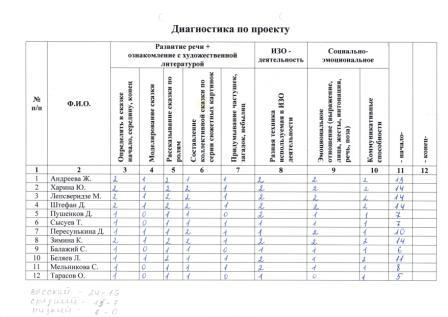 Конспекты занятийЗАНЯТИЕ 1.Рассказывание русской народной сказки «Лиса и козел».Задачи:закрепить представление о жанре сказки, сказочниках,познакомить детей с условными заменителями (моделями) дляобозначения персонажей сказки;развивать умение детей мимикой и жестами изображать эмоциональное состояние героев сказки;воспитывать у детей дружелюбие, взаимовыручку;учить пересказывать текст, используя модели.Материал: конспект занятия, письмо, карта, стрелочки, цифры с заданиями, картинки (лимон, игла, солнце, арбуз), банка с фасолью, записки, платок, помада красного или розового цвета, условные заменители к сказке, маски-шапочки.Лиса и козел(русская народная сказка)Бежала Лиса по дороге, на ворон зазевалась и упала в колодец. Воды в колодце немного, утонуть-то — не утонешь, а выскочить — не вскочишь.Сидит Лиса, горюет. Что тут делать?Вот идет по той же дороге Козел, головой помахивает, бородой потряхивает, по сторонам поглядывает. От нечего делать заглянул Козел в колодец. Увидел там Лису и спрашивает:Здорово, Лисонька. Что ты тут делаешь?Да вот отдыхаю. Наверху-то жарко, а тут и прохладно, и водицы холодненькой сколько хочешь.А Козлу давно пить хочется.Да хороша ли вода-то?Вода-то хороша, — отвечает Лиса. — Да ты прыгай сюда, вот и попробуешь. Места нам и двоим хватит.Козел сдуру и прыгнул. Воду замутил, чуть Лису не задавил. Рассердилась Лиса, бранится:Ишь, бородатый, и прыгнуть не сумел, всю забрызгал.Вскочила Лиса Козлу на спину, со спины на рога, да и вон из колодца! Только Козел ее и видел.Сидит Козел в колодце. До вечера просидел, не знает, как выбраться. Хватился хозяин Козла, пошел искать. Искал, искал, насилу нашел. Веревку принес и Козла из колодца вытащил.Рассказывание русской народной сказки «Лиса и козел» (ознакомление с художественной литературой)Цели:дать детям представление о жанре сказки, сказочниках;учить понимать тему и содержание сказки;учить отбирать условные заместители для обозначения персонажейсказки;учить использовать отдельные заместители при рассказываниисказки.Материал: платок, картинки с уловными заместителями для обозначения персонажей сказки.Ход занятияЗанятие 2. Перессказывание сказки «Лиса и козел» (развитие речи)Задачи:познакомить детей с особенностями композиции сказок (зачин, середина, конец);учить озаглавливать, выделять смысл каждой части — пересказывать текст, с опорой на мнимо дорожки, составленные воспитателем и детьми;учить пересказывать текст от лица лисы, козла.Материал: иллюстрации к сказке, фигуры-заменители, маски, модель.Ход занятияЗанятие 3.Рассказывание сказки С.В. Михалкова «Упрямый козленок», (ознакомление с художественной литературой)Цели:Предварительная работа:рассказать о пеликанах, крякве, бобрах, журавлях.Основная работа:помочь детям понять замысел сказки: слабому помогут, победит дружба и взаимопомощь;дать представление о жанре сказок, которые бывают народными, авторскими;обратить внимание на специфические особенности сказки: зачин, образные средства (закипела работа, со всех ног, промок до ниточки);отбирать совместно с детьми условные заменители героев сказки;воспитывать у детей дружелюбие, взаимовыручку.Итоговая работа:аппликация, рисование козла, лисы, использование образных выражений в повседневной жизни детей.Материал: карандаши (серый, розовый, коричневый), листы бумаги.ХОД ЗАНЯТИЯЗАНЯТИЕ 3.Придумывание загадок о литературном герое (козле из сказки «Лиса и козел» и козленке из сказки С.В. Михалкова «Упрямый козленок»). (развитие речи)Цели:учить детей при составлении загадок использовать свои знания о внешнем виде животных, придумывать загадки об одном из них в разных сказках;совместно с детьми отбирать условные заменители при составлении модели загадки, познакомить с условным обозначением отрицания;-   учить воспроизводить загадку согласно составленной с детьми моделью в ситуации письменной речи.Последующая работа:подводить к самостоятельной работе с моделями загадок в книжном уголке.Материал: условные заменители к загадке, фланелеграф, «козел» из кукольного театра.ХОД ЗАНЯТИЯЗАНЯТИЕ 4.Игра — драматизация р.и.с. «Лиса и козел» (с режиссерскими дополнениями диалогов персонажей) (ознакомление с художественной литературой)Цели:развивать у детей умение собрать воедино, обобщить имеющиеся в тексте авторские детали, комбинировать их, создавать психологические портреты герое в определенных ситуациях;учить домысливать диалоги главных персонажей, содержание которых не раскрыто в сказке;учить соотносить придуманные диалоги с замыслом сказки;подвести к осознанному принятию на себя роли того или иного персонажа, передавать ее через слово и собственные движения, озвучивать слова автора.Ход занятияЗанятие 5.Игра — драматизация р.и.с. «Лиса и козел» (с режиссерскими дополнениями диалогов персонажей) (ознакомление с художественной литературой)Цели:развивать у детей умение собрать воедино, обобщить имеющиеся в тексте авторские детали, комбинировать их, создавать психологические портреты герое в определенных ситуациях;учить домысливать диалоги главных персонажей, содержание которых не раскрыто в сказке;учить соотносить придуманные диалоги с замыслом сказки;подвести к осознанному принятию на себя роли того или иного персонажа, передавать ее через слово и собственные движения, озвучивать слова автора.Ход занятияЗАНЯТИЕ 6.Коллективное рассказывание сказки по серии сюжетных картин «Друзья».(развитие речи)Цели:	связная речьразвивать у детей учение логически переходить от одной картинки к другой,учить придумывать название к сказке и ее структурным частям,учить соотносить смысл пословицы с содержанием сказки по картинкам,развивать умение подбирать слова, обозначающие действия, состояния,активизировать в речи фразеологизмы, образные выражения.Материал: 3 сюжетные картины к сказкеХод занятияЗАНЯТИЕ 7.Сочинение частушек (ознакомление с художественной литературой)Цели:познакомить детей с жанровыми особенностями частушек, развивать умение придумывать частушки о главных героях сказки «Лиса и козел»;закрепить представление о назначении загадок, пословиц, запомнить пословицы о дружбе, хитрости, глупости;учить подбирать подходящие по смыслу пословицы к сказке;формировать умение понимать значение фразеологизмов, образных выражений.Материал: мультфильмы по сказке «Как лиса исправилась», рисунки к фразеологизмам, музыкальный материал к этюдам психогимнастика на выражение отдельных эмоциональных состояний.Ход занятияЗанятие 8.Придумывание небылиц, игра — фантазирование по р.н.с. «Лиса и козел»Цель: связная речьучить детей сочинять нелепицы про козла и лису;помочь придумывать другую концовку к сказке «Лиса и козел»;развивать умение брать на себя роль придуманных персонажей, выразительно исполнять диалоги действующих лиц.Материал: рисунки к сказке «Лиса и козел», нелепицы, маски.Ход занятияПРАКТИЧЕСКИЙ МАТЕРИАЛ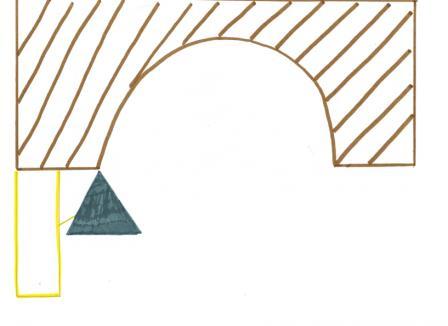 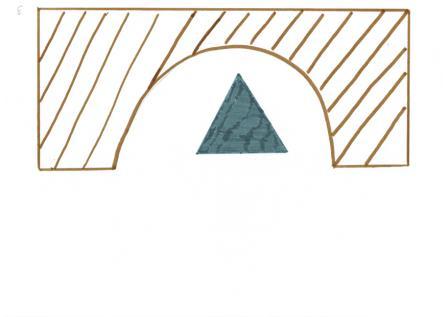 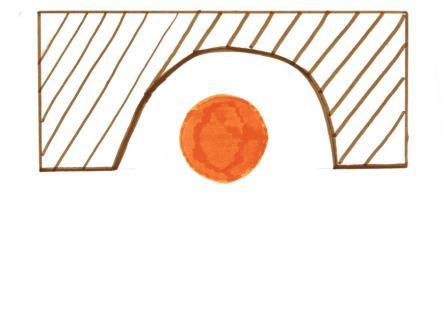 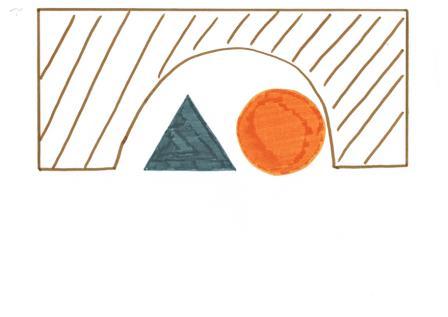 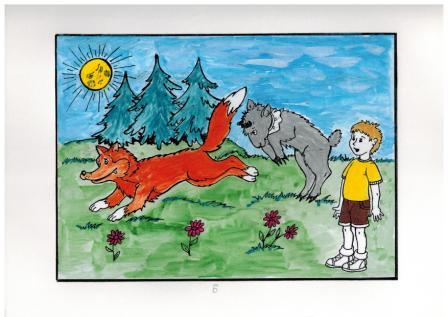 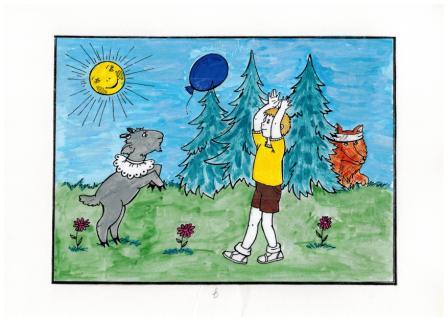 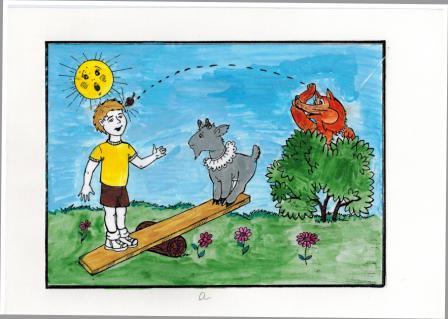 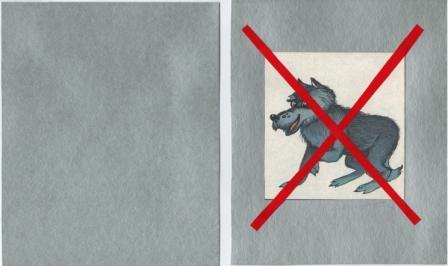 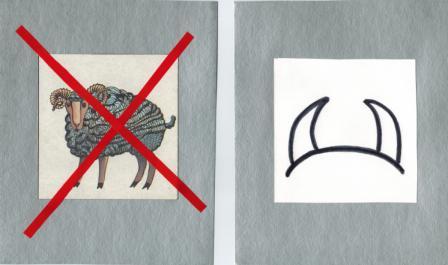 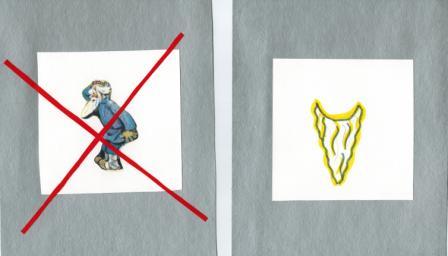 №п/пСодержаниеСрокиВыход12341.Вхождение в проект. Изучение литературыНачало октябряСписоклитературы2.Подбор методической литературыОктябрьСписоклитературы3.Составление плана проектаОктябрьПлан4.Изготовление пособий и дидактического материалаНачало ноябряДидактическийматериал5.Составление конспектов занятий, беседаНоябрьПлан-конспект6.Реализация проекта на занятиях с детьмиДекабрьПлан работы7.ДиагностикаНоябрь. Конец декабряМатериалыдиагностики8.Написание отчета оформление папки материалов по проектуКонец декабря3 месяцаЭтапыСодержаниеЗадачиСрокреализацииВремявтечен ие дняМесто и способ проведения1234561-йустановочныйВхождение в проблему (что сказка).Чтение сказок и рассказов.Прослушивание и просматривание аудио дисков.Побуждать детей к совместной поисковой деятельности.1неделя2-яполови на дняГруппа,беседа.Чтениелитературы.Просмотраудио-видиодисков.2-йорганизационныйСюрпр. момент (бабушка- сказочница).Знакомство с жанром сказки.Знакомство с условными заместителями персонажей сказки «Лиса и козел».Дать детям представления о жанре сказки, сказочниках.Помочь детям понять замысел сказки.Учить отбирать и использовать отдельные заместители при рассказывании сказки.1 день1-яполови на дняГруппа3-йпрактическийПерессказывание сказки «Лиса и козел».Рассказывание сказки С.В. Михалкова «Упрямый козленок».Придумывание загадок о литературном герое.Игра — драматизация р.н.с. «Лиса иКозел».Коллективное рассказывание сказки по сюжетным картинкам.Сочинение частушек.Придумывание небылиц по р.н.с.Развивать	интерес к предполагаемой деятельности.Активизировать речь детей.Учить детей составлять загадки, небылицы, частушки.Развивать вербальную и пантомимическую выразительность, артистичность детей.Развивать творческую активность и индивидуальность.1-2полови на дняГруппа, театральная студия. Изготовление масок, схем.4 –йитоговыйПрезентация-коллаж «Лиса и козел».Показ детьми мини-спектакля «Лиса и козел»Развивать у детей способность к созданию определенного продукта.Развивать творческую активность и индивидуальность.Фото-монтаж.Группа, театральная студия.Дети сидят на коврике.Воспитатель. Ребята. Какие вы знаете литературные произведения? Что такое сказка?ОтветыПравильно, ребята, сказка — это необыкновенная история. Какие сказки о животных вы знаете?Дети перечисляют знакомые сказкиВоспитатель. Вот молодцы! Сколько сказок знаете! А кто сочиняет сказки?ПредположениядетейПравильно, сказки пишет русский народ, а рассказывают сказочники.Одевает воспитатель платок.Здравствуйте, ребята. Я бабушка-сказочница. Сегодня я расскажу вам литературное произведение «Лиса и козел». Хотите?Ответы детей(рассказывает сказку)Что я вам рассказала: сказку, рассказ или стихотворение?Сказку.Почему вы так думаете?Ответы детейМолодцы! А что сказочного в этой истории?Высказываниедетей0 ком эта сказка?Ответы детейЧто вы можете сказать про лису, какая она? А про козла?ОтветыЕсли лиса хитрая, а козел глупый, можно сказать что эта сказка о хитрости и глупости?ВысказываниядетейПочему лиса и козел оказались в яме?ВысказываниядетейКаким голосом просила лиса спрыгнуть козла в колодец? Почему?Нежным,ласковым.Высказывания.Так! А каким, потом, говорила лиса с козлом в колодце? Почему?Грубым, резким.Бранилась.ВысказыванияКто попробует сказать за лису нежно и грубо?Дети выполняют заданияМолодцы! Роль лисы у вас получается неплохо!А как бы вы сыграли козла в колодце, когда его вытащил хозяин?Дети изображают козла, затем хозяина.Замечательно! Ребята, чему учит эта сказка?ПредположениядетейРусский народ назвал эту сказку «Лиса и козел», а вы придумайте свое название сказки.Дети размышляют над названиемОчень интересные названия вы подобрали к сказке. А вы хотите поиграть в сказку?Ответы детейХорошо, но для начала давайте подумаем, на какую фигуру похожи наши герои и почему?Дети отбираютусловныезаместителиДалее воспитатель рассказывает сказку, а дети показывают отображенными заместителями сюжет сказки.Дети сидят на ковре.Вос-ль: (загадывает загадку)Хитрая плутовка, рыжая головка, пушистый хвост — краса, кто ж это?Ответы детей (лиса).Ответы детей (лиса).Вос-ль: Какие вы молодцы! Сразу отгадали загадку. А как вы догадались, что это лиса?Высказываниядетей.Высказываниядетей.Вос-ль: Какой описана, лиса, в загадке? Назовите лису ласково.Ответы детей.Ответы детей.Вос-ль: Ребята, а какие сказки о лисе вы знаете?А давайте вспомним, о чем сказка «Лиса и козел» (рассказывает сказку с установкой на пересказ)Какие слова в сказке вам больше всего понравились?Ответы детей подвести к сказке «Лиса и козел».Ответы детей подвести к сказке «Лиса и козел».Вос-ль: Молодцы! А вот послушайте, какое интересное слово «горюет»Как можно сказать по-другому?Высказываниядетей.Печалится,грустить.Высказываниядетей.Печалится,грустить.Вос-ль: А слово бранится...Молодцы! А как вы понимаете, выражение «на ворон зазеваться»,«на силу найти»,«воду замутить»?Ругаться. Быть не внимательнойРугаться. Быть не внимательнойВос-ль: Вспомните, ребята как лиса расхваливала воду в колодце?Хороша водаХороша водаВос-ль: Чтобы рассказать сказку, нужно знать, что происходило в ее начале, середине и конце. Вы уже показывали сказку фигурами, сегодня мы составим схему, которая вам поможет рассказать сказку.(Воспитатель предлагает детям планшет, разделенный на части, на каждой из них, схематично, изображена яма. Дети подставляют, необходимые, в каждой части, условные заменители, обозначающие героев сказки).Вос-ль: Как начинается сказка?Какое название можно придумать к ее началу?Предположениедетей.Предположениедетей.Вос-ль: О чем говорится в середине? Какое название подходит?Ответы детейОтветы детейВос-ль: Чем закончилась сказка? Какое названиеможно придумать к ее концовке?Вос-ль: Чем закончилась сказка? Какое названиеможно придумать к ее концовке?Вос-ль: Давайте повторим название частей?Дети повторяют.Кто попробует рассказать сказку по частям так, чтобы вас интересно было слушать? (Дети пересказывают сказку)Игра с волшебной банкой.Вос-ль: Ребята, чему учит сказка?Можно об этом сказать так: «Век живи, век учись. Почему?»ВысказываниядетейВос-ль: Молодцы!Представьте, что лиса вернулась домой и рассказывает лисятам, как она обманула козла.А теперь представьте, как козел жалуется хозяину, что его обманула лиса.Детипересказывают от лица лисы.Детипересказывают от лица козла.Вос-ль: Умницы! На следующем занятии мы с вами продолжим знакомство со сказками.Вос-ль: Ребята, вспомните, кто сочиняет сказки?Сказочники.Вос-ль: Правильно, сказки придумывают сказочники. Но есть сказки, придуманные очень давно и не одни человеком. Много людей участвовали в их создании, поэтому их называют народными.Какие народные сказки вы знаете?Дети перечисляют.ВоВос-ль: Сегодня, я вам расскажу сказку «Упрямый козленок», которую сочинил С. Михалков. (Рассказывает сказку).Вос-ль: О чем рассказывается в этой сказке? Кто главный герой?Что случилось с козленком?Кто ему помогал?Ответы детей по произведению.Вос-ль: Кто больше всего понравился вам в сказке? Почему?Ребята, а как вы думаете, подойдет ли к хрюшке пословица «Плохи друзья, коли до черного дня»?Как вы понимаете эту пословицу?Ответы детей.Высказываниядетей.Вос-ль: Какой показалась вам хрюша?Ненадежной,бессовестной.Вос-ль: А кто был настоящим другом козленку?Ответы детейВос-ль: Покажите, каким выглядел козленок, когда гулял по лесу?Когда его бросила Хрюша?Когда близко подплыли волки?Когда спасли друзья?Дети изображают и высказывают.Вос-ль: Молодцы, ребята! А вы знаете, что начало в сказке называют зачином.Какой зачин в этой сказке?Дети отвечают.Вос-ль: Вспомните, как интересно говорится в сказке: «закипела работа», как сказать по-другому? Скажите по-другому:-град камней,-со всех ног,-промок до нитки, сухого места не осталось.Предположения ивысказываниядетей.Высказываниядетей.Вос-ль: Ребятки! А как заканчивается сказка: весело, грустно, печально?Весело.Вос-ль: А давайте поиграем в сказку с помощью моделей! Хотите? (дети играют в сказку с помощью моделей).Дети сидят на коврике.Дети сидят на коврике.Вос-ль: Ребята, послушайте, что я вам расскажу.За деревьями, за кустами промелькнуло быстрое пламя.Промелькнуло. Пробежало.Не дыма, нет пожара. Что это такое?Вос-ль: Ребята, послушайте, что я вам расскажу.За деревьями, за кустами промелькнуло быстрое пламя.Промелькнуло. Пробежало.Не дыма, нет пожара. Что это такое?Ответ — загадка о лисе.Ответ — загадка о лисе.Вос-ль: Правильно, это загадка.Чем загадка отличается от сказки, пословицы?Вос-ль: Правильно, это загадка.Чем загадка отличается от сказки, пословицы?Ответы,высказываниядетей.Ответы,высказываниядетей.Вос-ль: Молодцы! А как вы догадались, что это загадка о лисе?С чем сравнивают лису в загадке?С чем еще можно сравнить лису?Вос-ль: Молодцы! А как вы догадались, что это загадка о лисе?С чем сравнивают лису в загадке?С чем еще можно сравнить лису?Высказываниядетей.Высказываниядетей.Вос-ль: (раздается стук в дверь).Кто это к нам пожаловал?Ой, ребята, посмотрите, к нам в гости пришел козел из сказки «Лиса и козел»!Посмотрите, как он горюют.Давайте спросим, в чем дело?Вос-ль: (раздается стук в дверь).Кто это к нам пожаловал?Ой, ребята, посмотрите, к нам в гости пришел козел из сказки «Лиса и козел»!Посмотрите, как он горюют.Давайте спросим, в чем дело?Дети спрашивают.Дети спрашивают.Козел: (Ребенок из подготовительной группы)Про лису много загадок есть интересных, а я про себя не одной не знаю Обидно.Козел: (Ребенок из подготовительной группы)Про лису много загадок есть интересных, а я про себя не одной не знаю Обидно.Вос-ль: Ты козел, не горюй.Ребята сейчас быстро помогут тебе!Правда, ребята?Ну, тогда давайте придумает загадку о нем и его знакомом из сказки Сергея Михалкова «Упрямый козленок».Посмотрите на козла, какой он?Вос-ль: Ты козел, не горюй.Ребята сейчас быстро помогут тебе!Правда, ребята?Ну, тогда давайте придумает загадку о нем и его знакомом из сказки Сергея Михалкова «Упрямый козленок».Посмотрите на козла, какой он?Серый, рогатый, бородатый.Серый, рогатый, бородатый.Вос-ль: Так! А кто из домашних животных еще рогатый? (подвести к барану)Вос-ль: Так! А кто из домашних животных еще рогатый? (подвести к барану)Высказываниедетей.Высказываниедетей.Вос-ль: А у кого из людей чаще бывает борода?Вос-ль: А у кого из людей чаще бывает борода?Ответы детей (дед).Ответы детей (дед).Вос-ль: Ну, а теперь, придумаем загадку, используя заменители.Серый, но не волк,(показать первую картинку серого цвета и вторую с изображением волка, зачеркнутого знаком «х»)с рогами, но не баран,(показать первую картинку с нарисованными рогами, вторую — с изображением барана, зачеркнутого знаком«X»)с бородой, но не дед.Вос-ль: Ну, а теперь, придумаем загадку, используя заменители.Серый, но не волк,(показать первую картинку серого цвета и вторую с изображением волка, зачеркнутого знаком «х»)с рогами, но не баран,(показать первую картинку с нарисованными рогами, вторую — с изображением барана, зачеркнутого знаком«X»)с бородой, но не дед.(показать первую картинку с нарисованной бородой и вторую с изображением деда, зачеркнутого знаком «х»)Загадка готова!Кто ее повторит полностью?(показать первую картинку с нарисованной бородой и вторую с изображением деда, зачеркнутого знаком «х»)Загадка готова!Кто ее повторит полностью?Дети повторяют.Дети повторяют.Вос-ль: Эту загадку можно загадать про любого козла.А хотите, мы с вами придумаем загадку о козле из сказки «Лиса и козел»?Для этого нужно сказать о том, что случилось с героем в сказке.Вос-ль: Эту загадку можно загадать про любого козла.А хотите, мы с вами придумаем загадку о козле из сказки «Лиса и козел»?Для этого нужно сказать о том, что случилось с героем в сказке.Хотим.Вспоминают.Хотим.Вспоминают.ВоВос-ль: Молодцы! Ну, тогда, я буду начинать, а вы заканчивать фразы так, чтобы получилось «складно».В колодце...От холода...Помощи...Хозяина...Как?ВоВос-ль: Молодцы! Ну, тогда, я буду начинать, а вы заканчивать фразы так, чтобы получилось «складно».В колодце...От холода...Помощи...Хозяина...Как?Сидит.Дрожит.Ждет.Зовет.Ме-е.Сидит.Дрожит.Ждет.Зовет.Ме-е.Вос-ль: Кто сможет загадать загадку полностью?Вос-ль: Кто сможет загадать загадку полностью?Дети загадывают.Дети загадывают.Козел: Ай да молодцы! Спасибо.Но вы же обещали придумать загадку и о моем знакомом козленке?Можно я буду помогать вам?Козел: Ай да молодцы! Спасибо.Но вы же обещали придумать загадку и о моем знакомом козленке?Можно я буду помогать вам?Да.Да.Козел: Если козел серый, то козленок...Если у козла рога, то у козленка... Если рога у барана, то рожки у...Если козел с бородой, то козленок с...Козел: Если козел серый, то козленок...Если у козла рога, то у козленка... Если рога у барана, то рожки у...Если козел с бородой, то козленок с...Серенький.Рожки.Барашека.Бородкой.Серенький.Рожки.Барашека.Бородкой.Вос-ль: Давайте загадаем теперь загадку про козленка.Серенький, но не волчок.С рожками, но не барашек.С бородкой, но не дедушка.Вос-ль: Давайте загадаем теперь загадку про козленка.Серенький, но не волчок.С рожками, но не барашек.С бородкой, но не дедушка.Дети загадывают.Дети загадывают.Вос-ль: Эту загадку можно загадать про любого козленка.Давайте придумает загадку о козленке из сказки Сергея Михалкова «Упрямый козленок».Что для этого нужно сделать?Вос-ль: Эту загадку можно загадать про любого козленка.Давайте придумает загадку о козленке из сказки Сергея Михалкова «Упрямый козленок».Что для этого нужно сделать?Ответы детей (рассказать, что произошло с козленком в сказке).Ответы детей (рассказать, что произошло с козленком в сказке).Вос-ль: Молодцы! Ну, тогда я буду начинать, а вы заканчивайте фразы в рифму, чтобы получилось «складно».Весь до ниточки...С острова друзей...Как?Вос-ль: Молодцы! Ну, тогда я буду начинать, а вы заканчивайте фразы в рифму, чтобы получилось «складно».Весь до ниточки...С острова друзей...Как?Промок.Зовет.Ме-е.Промок.Зовет.Ме-е.Вос-ль: А теперь поможем козлу запомнить эти загадки, повторите их по модели.Дети повторяют загадки по модели.Дети повторяют загадки по модели.После повтора загадки, козел благодарит детей и прощается с ними.Дети играют, воспитатель вносит письмо.Дети играют, воспитатель вносит письмо.Вос-ль: Ребята, посмотрите, что я обнаружила у нас в почтовом ящике? Что это?Кто приносит письма?Вос-ль: Ребята, посмотрите, что я обнаружила у нас в почтовом ящике? Что это?Кто приносит письма?Письмо.Почтальон.ВоВос-ль: А вы и ваши родители получают письма? От кого?А вы хотите узнать, от кого к нам пришло письмо?Катя, а ты хочешь узнать?Тогда читаю:«Детям старшей группы. МОУ №67», т.е. нам, от бабушки-сказочницы.ВоВос-ль: А вы и ваши родители получают письма? От кого?А вы хотите узнать, от кого к нам пришло письмо?Катя, а ты хочешь узнать?Тогда читаю:«Детям старшей группы. МОУ №67», т.е. нам, от бабушки-сказочницы.Ответы.Да.Вос-ль: Ой, а кого называют сказочниками?(подвести к ответу кто придумывает сказки)Вос-ль: Ой, а кого называют сказочниками?(подвести к ответу кто придумывает сказки)Предположениядетей.Вос-ль: А что такое сказка?Ребята, а вы знаете, что сказки бывают народные и авторские.Какие сказки называют народными? Правильно, есть сказки, придуманные очень давно и не одним человеком. Много людей участвовали в их создании, поэтому их называют народными.А есть сказки, которые придумывает один человек, их называют авторскими.Ну что же у нас там в письме?Давайте аккуратно откроем его (открывают, там — письмо).Уважаемые ребята!Меня зовут все бабушка-сказочница. Я шла к вам в гости, а злые разбойники, меня поймали и заперли! Спасите! Помогите! SOS!Вос-ль: А что такое сказка?Ребята, а вы знаете, что сказки бывают народные и авторские.Какие сказки называют народными? Правильно, есть сказки, придуманные очень давно и не одним человеком. Много людей участвовали в их создании, поэтому их называют народными.А есть сказки, которые придумывает один человек, их называют авторскими.Ну что же у нас там в письме?Давайте аккуратно откроем его (открывают, там — письмо).Уважаемые ребята!Меня зовут все бабушка-сказочница. Я шла к вам в гости, а злые разбойники, меня поймали и заперли! Спасите! Помогите! SOS!Ответы детей. Высказывания детей.Вос-ль: Ребята, мне очень жаль бабушку-сказочницу, а вам? Вы готовы ей помочь? Поможем ей?Вос-ль: Ребята, мне очень жаль бабушку-сказочницу, а вам? Вы готовы ей помочь? Поможем ей?Ответы детей.Вос-ль: А вот еще здесь есть карта.Вы понимаете что-нибудь?Вос-ль: А вот еще здесь есть карта.Вы понимаете что-нибудь?Предположения, ответы детей.ВоВос-ль: Поняла! Чтобы найти и спасти бабушку- сказочницу, нужно идти по этой карте и выполнять задания!Вы готовы помочь?Ну, тогда за дело (идут по стрелочкам, доходят до цифры 1).ВоВос-ль: Поняла! Чтобы найти и спасти бабушку- сказочницу, нужно идти по этой карте и выполнять задания!Вы готовы помочь?Ну, тогда за дело (идут по стрелочкам, доходят до цифры 1).Ответы детей.Вос-ль: Ребята, вот первое задание. Отгадать загадки (зачитывает загадки) и составить слово из первых звуков.Вос-ль: Ребята, вот первое задание. Отгадать загадки (зачитывает загадки) и составить слово из первых звуков.Дети отгадывают. Отгадывают слово.Вос-ль: Молодцы, а какие вы знаете сказки про лису? Умницы, в путь дорогу дальше!Вос-ль: Молодцы, а какие вы знаете сказки про лису? Умницы, в путь дорогу дальше!Называют сказки.Вос-ль: Задание №2. Послушать литературноепроизведение «Лиса и козел», ответить на вопросы.Вос-ль: Задание №2. Послушать литературноепроизведение «Лиса и козел», ответить на вопросы.Слушают,отвечают.Вос-ль: Вопросы к сказке.Что я вам сейчас рассказала рассказ или сказку?Правильно! А почему вы так думаете? Что сказочного в этой истории?Вос-ль: Вопросы к сказке.Что я вам сейчас рассказала рассказ или сказку?Правильно! А почему вы так думаете? Что сказочного в этой истории?Сказку.Ответы.Вос-ль: Назовите главных героев этой сказки?Вос-ль: Назовите главных героев этой сказки?Лиса и козел.Вос-ль: Что случилось с лисой и козлом?Вос-ль: Что случилось с лисой и козлом?Они оказались в яме.Вос-ль: Как они оказались в яме?Как лиса оказалась в яме?Вос-ль: Как они оказались в яме?Как лиса оказалась в яме?Ответы.Вос-ль: Какой вам показалась лиса в сказке?Вос-ль: Какой вам показалась лиса в сказке?Хитрой, рыжей,красивой,проворной.Вос-ль: А что вы можете сказать о козле, какой он был?Вос-ль: А что вы можете сказать о козле, какой он был?Глупый,бородатый,невнимательный,серый.Вос-ль: Как называет козел лису в сказке?Вос-ль: Как называет козел лису в сказке?Ответы.Вос-ль: Вам понравилась сказка?Вос-ль: Вам понравилась сказка?Да.Вос-ль: Какие слова в сказке вам были не знакомы или не понятны?Что означает выражение:воду замутитьбранитьсяна силу найтигорюет,на ворон зазеваться.Вос-ль: Какие слова в сказке вам были не знакомы или не понятны?Что означает выражение:воду замутитьбранитьсяна силу найтигорюет,на ворон зазеваться.Грязная вода. Ругаться.Долго искать, еле- еле найти. Печалится, грустит.Бытьневнимательным.Вос-ль: Вы, наверное, устали, не хотите поиграть? Игра с банкой. Соц. -эмоц.Вос-ль: Вы, наверное, устали, не хотите поиграть? Игра с банкой. Соц. -эмоц.Дети показывают.Вос-ль: Задание №3.Да какие же вы у меня молодцы!Но я и не сомневалась в ваших способностях. Идем дальше (идут по стрелочкам). Встречают модели.Вос-ль: Задание №3.Да какие же вы у меня молодцы!Но я и не сомневалась в ваших способностях. Идем дальше (идут по стрелочкам). Встречают модели.Ответы детей.Ребята как вы думаете, что это?«Лиса и козел».Высказываниядетей.Да.«Лиса и козел».Высказываниядетей.Да.Ребята как вы думаете, что это?«Лиса и козел».Высказываниядетей.Да.«Лиса и козел».Высказываниядетей.Да.А мне кажется, это модели, с помощью них можно рассказывать сказки.Какую сказку мы сегодня слушали?Какой из фигур мы можем обозначить «лису»? Почему?Так, а «козла»? Почему?Тогда давайте я расскажу сказку еще раз, а вы будете мне помогать с помощью этих моделей.Так надо выполнить задание, чтобы помочь бабушке-сказочнице.Готовы? Кто будет говорить за лису, кто будет говорить за козла?А я буду автором (рассказывает сказку, а дети манипулируют условными заменителями).А мне кажется, это модели, с помощью них можно рассказывать сказки.Какую сказку мы сегодня слушали?Какой из фигур мы можем обозначить «лису»? Почему?Так, а «козла»? Почему?Тогда давайте я расскажу сказку еще раз, а вы будете мне помогать с помощью этих моделей.Так надо выполнить задание, чтобы помочь бабушке-сказочнице.Готовы? Кто будет говорить за лису, кто будет говорить за козла?А я буду автором (рассказывает сказку, а дети манипулируют условными заменителями).«Лиса и козел».Высказываниядетей.Да.«Лиса и козел».Высказываниядетей.Да.Вос-ль: Ух, какое сложное задание!Но надо в путь, осталось одно задание, и мы спасем бабушку-сказочницу.Вы хотите помочь бабушке-сказочнице?Вы готовы идти и выполнить последнее задание, четвертое задание?Вос-ль: Ух, какое сложное задание!Но надо в путь, осталось одно задание, и мы спасем бабушку-сказочницу.Вы хотите помочь бабушке-сказочнице?Вы готовы идти и выполнить последнее задание, четвертое задание?Да.Да.Вос-ль: Ну, тогда вперед.Ой, ребята, а идти никуда не надо. Вот четвертое задание (идут, подходят к заданию).Вос-ль: Ну, тогда вперед.Ой, ребята, а идти никуда не надо. Вот четвертое задание (идут, подходят к заданию).Вос-ль: Читает: «Обыграть сказку «Лиса и козел». Кто смелый, кто отважный, кто будет помогать? Посмотрите! А вот и маски. Поиграем в сказку?Кто герои сказки?Это маска для лисы!Это для козла!Это для хозяина.Я буду рассказывать за сказочницу, а вы будите показывать и говорить за персонажей. Согласны?(обыгрывание сказки)Вос-ль: Читает: «Обыграть сказку «Лиса и козел». Кто смелый, кто отважный, кто будет помогать? Посмотрите! А вот и маски. Поиграем в сказку?Кто герои сказки?Это маска для лисы!Это для козла!Это для хозяина.Я буду рассказывать за сказочницу, а вы будите показывать и говорить за персонажей. Согласны?(обыгрывание сказки)Ответы детей. Да.Лиса, козел, хозяин.Детираспределяютроли.Ответы детей.Ответы детей. Да.Лиса, козел, хозяин.Детираспределяютроли.Ответы детей.Вос-ль: Молодцы! Вот мы и справились со всемизаданиями! Не устали?А давайте отдохнем и вспомним, что мы сегодня делали.Вос-ль: Молодцы! Вот мы и справились со всемизаданиями! Не устали?А давайте отдохнем и вспомним, что мы сегодня делали.Ответы детей.Ответы детей.Вос-ль: Умницы! Вам понравилось наше путешествие?А для чего мы выполняли все эти задания?А вы видели когда-нибудь сказочницу?И я тоже нет.Давайте закроем глазки и представим, какой может быть сказочница.(Дети закрывают глаза, воспитатель одевает платок).Ну, представили?Раз, два, три, смотри! (действия по ситуации).Вос-ль: Умницы! Вам понравилось наше путешествие?А для чего мы выполняли все эти задания?А вы видели когда-нибудь сказочницу?И я тоже нет.Давайте закроем глазки и представим, какой может быть сказочница.(Дети закрывают глаза, воспитатель одевает платок).Ну, представили?Раз, два, три, смотри! (действия по ситуации).ВысказываниядетейОтветы детей.ВысказываниядетейОтветы детей.В группу приходит бабушка-сказочница.В группу приходит бабушка-сказочница.- Здравствуйте ребятки!Вот я снова пришла к вам в гости, а собой принесла, хотите посмотреть что?(выставляет три картины)- Здравствуйте ребятки!Вот я снова пришла к вам в гости, а собой принесла, хотите посмотреть что?(выставляет три картины)Ответы детейОтветы детей- Правильно, как вы думаете, что мы сегодня будем рассказывать: сказку или рассказ?А почему вы так думаете?- Правильно, как вы думаете, что мы сегодня будем рассказывать: сказку или рассказ?А почему вы так думаете?СказкуВысказывания детей по содержанию картинСказкуВысказывания детей по содержанию картин- Так о чем же, по-вашему, мы сегодня будем рассказывать сказку?- Так о чем же, по-вашему, мы сегодня будем рассказывать сказку?Предполагаемые ответы детей (о козленке, который защитил мальчика)Предполагаемые ответы детей (о козленке, который защитил мальчика)- Молодцы! А что вы можете сказать о героях этих картинок?Кто из них добрый? Храбрый, злой?Почему вам так показалось?А что можно сказать о лисе?Какая она?Какой козел?- Молодцы! А что вы можете сказать о героях этих картинок?Кто из них добрый? Храбрый, злой?Почему вам так показалось?А что можно сказать о лисе?Какая она?Какой козел?Высказывания и ответы детейВысказывания и ответы детей- Ребятки, да из вас получились бы отличныесказочники! Но каждый сказочник знает образные выражения. Вот я сейчас проверю, знаете ли вы их. Сейчас я скажу не законченные предложения, а вы его закончите образным выражение. Согласны?Лиса испугалась, что козел ее забодает, поэтому она не просто убегала, а...- Ребятки, да из вас получились бы отличныесказочники! Но каждый сказочник знает образные выражения. Вот я сейчас проверю, знаете ли вы их. Сейчас я скажу не законченные предложения, а вы его закончите образным выражение. Согласны?Лиса испугалась, что козел ее забодает, поэтому она не просто убегала, а...Ответы (удирала, что есть мочи, неслась со всех ног)Ответы (удирала, что есть мочи, неслась со всех ног)- Ай да молодцы! У каждой сказки есть название и три части: начало, середина, конец.Давайте, определим по картинкам, где что находится, а потом придумаем название картинке.Какое название можно придумать к середине сказки?- Ай да молодцы! У каждой сказки есть название и три части: начало, середина, конец.Давайте, определим по картинкам, где что находится, а потом придумаем название картинке.Какое название можно придумать к середине сказки?Высказывания детейВысказывания детей- Как можно назвать мальчика и козла? Кто они?- Как можно назвать мальчика и козла? Кто они?Предположениядетей.Ответы (друзья, приятели, дружки)Предположениядетей.Ответы (друзья, приятели, дружки)- Если козел мальчику друг, то лиса...- Если козел мальчику друг, то лиса...Ответы(враг)Ответы(враг)- Если друзья вместе, то лиса...- Если друзья вместе, то лиса...(одна)(одна)- Чем закончилась сказка?- Чем закончилась сказка?Предположения и высказывания детейПредположения и высказывания детей- Как можно сказать по другому «победили»?Одолели,справились,поборолиОдолели,справились,побороли- Какое название можно придумать концу сказки?Высказывания детейВысказывания детей- А в какой день случилась эта история? Какая погода?В какое время года?Ответы детейОтветы детей- Вот мы с вами придумали середину и конец сказки. Какой части в сказке не хватает?Ответы детей НачалаОтветы детей Начала- Правильно, не хватает начало! А кто знает, как называется начало в сказке?ПредположениядетейПредположениядетей- Начало в сказке называется зачином.Как обычно начинаются сказки, с каких слов?Что могло произойти в сказке?(дети коллективно придумывают сказку по частям)Ответы детейОтветы детейВот какая сказка у нас с вами получилась!- Ребята, а как вы думаете, что почувствовал мальчик, когда в него лиса попала шишкой?Ответы детейОтветы детей- Кто попробует показать «мне больно», «сейчас забодаю»?(дети выполняют задание)В группу входит бабушка-сказочница. Идет и поет:Не хотела выходить,Стояла и стеснялася.А гармошка заиграла,Я не удержалася.- Здравствуйте ребята!Что я сейчас спела: песню или частушку?Дети здороваются Частушку- Правильно, частушку не спутаешь с песней. А что такое частушки?Предположениядетей- Частушки — это коротенькие плясовые песенки, которые сочиняет народ. Издавна плясовые песенки быстрого темпа назывались частыми. Послушайте одну из них.Я каталась на качели,Уронила брошку.А кому какое дело,Я люблю Сережку.Частушки исполнялись на гулянках, посиделках. В частушках было безобидное подшучивание. Их сочиняют и в наши дни. Хотите попробовать сочинить частушки про козла и лису из сказки «Лиса и козел»?Ответы детей- Ну, тогда я буду начинать, а вы заканчивать фразы так, чтобы получилось складно.По дороге шел козел,Бородой....ПотрясывалБ-С: Головой поматывал, По сторонам...Поглядывал- О ком мы придумали частушку? Кто ее нам пропоет?Ответы детейБ-С: А теперь придумает частушку о лисе.Шла лисица по дороге,Рыжая...Зазевалась на...В яме плачет...Ты лисица, не реви И козла ты не дури,Ты плутовка, не плачь,Я куплю тебе...Плутовка Ворон ГорькоКалач- Какие вы ребята молодцы!Все схватываете на лету и наверно знаете, чем отличаются частушки от загадок?ВысказываниядетейВысказываниядетей- Правильно, в частушках говорится, о ком они поются.А в загадках предмет не называется, и нужно догадываться, о чем речь.А вот чем похожи частушки и загадки?ВысказываниядетейВысказываниядетей- Правильно, они похожи тем, что частушки складные и загадки тоже могут быть складные. Давайте вспомним с вами складные загадки о наших друзьях, о лисе и козле.Дети перечисляют загадкиДети перечисляют загадки- Какими словами называли лису в загадке? Почему?Ответы детейОтветы детей- В нашем языке есть много слов: одни —обозначают предметы, другие — действия. Но есть такие слова, что если их соединить, то они будут означать совсем другое:ворон считать — быть невнимательным, унести ноги — убежать.Такие выражения называют фразеологизмами. Это сказочные выражения.Как можно сказать по-другому, морочить голову... (обманывать) нестись сломя голову... (быстро бежать)ВысказываниядетейВысказываниядетей- А хотите поиграть?Я сейчас буду говорить выражения, а выподбирайте нужные картинки:лиса горюет,лиса бранится,уносить ноги,нестись сломя голову.Дети выполняют заданиеДети выполняют задание- Молодцы! С этим задание справились, а сейчас я включу музыку, а вы должны под музыку изобразить эмоциональные состояния героев сказкиДети изображают пантомимические этюды «злость»,«горе»,«радость»,«глупость»,«хитрость»Дети изображают пантомимические этюды «злость»,«горе»,«радость»,«глупость»,«хитрость»- У русского народа кроме частушек, загадок, сказок на каждый случай есть мудрые пословицы.Чему учат пословицы? Какие пословицы вы знаете?Дети называют пословицы- А как вы понимаете пословицу «Без беды друга не узнаешь»?А какие пословицы о дружбе вы знаете?А как вы понимаете пословицу:«Не верь чужим речам, а верь своим глазам»?ВысказываниядетейОтветы детейВысказываниядетейСегодня мы посмотрим сказку «Как лиса исправилась», а вы потом скажете, какая пословица подходит к этой сказке.(Просмотр сказки)Сегодня мы посмотрим сказку «Как лиса исправилась», а вы потом скажете, какая пословица подходит к этой сказке.(Просмотр сказки)Дети сидят на ковре.Ребята, кто придумывает сказки?А вы бы хотели стать сказочниками?Ну, тогда давайте закроем глазки, досчитаем до 3-х и представим, что мы превратились в сказочников.А теперь открыли глазки и давайте придумаем другую концовку р.н.с. «Лиса и козел». Вспомните, пожалуйста, как закончилась сказка? Что произошло в конце сказки?Сказочники Ответы детей Дети совершают действияДети высказываютКакие молодцы, хорошо запомнили сказку.А теперь давайте придумаем веселую концовку, но так, чтобы козел встретился с другими героями: зайцем, мышкой, с другим мальчиком — Петей.Вы согласны?Ответы детейТогда вспомните, как в сказке называли зайчика? (Дети составляют модель описания)Зайчик-побегайчик,попрыгайчикКакой зайчик?Какие ушки у зайчика,ножки,хвостик?(воспитатель показывает картинку-схему, на которой, последовательно изображены признаки внешнего вида зайчика — длинные ушки, короткие ножки, пушистый хвостик)Серенький,длинные,короткие,пушистый.А как двигается зайчик?Прыгает, идет, бегает быстро и т.д.Молодцы! Правильно описание дали зайчику! А как в сказке называют мышку?НорушкаКакими словами можно сказать про мышку, какая она?Как двигается мышка?Дети дают описание внешнего вида мышкиКрадется, бежитМолодцы! Про мышку вы тоже знаете! (показывает картинку-схему, на которой последовательно изображены признаки описания мышки:маленький серый круг в треугольнике — мышка в норке,хвостик — длинная волнистая черта).Хочу вам напомнить, что в сказках важныесобытия всегда происходят трижды, только в третий раз герою везет.Так будет и в нашей сказке.Давайте придумаем, кто первым встретиться с козлом?(дети придумывают по схеме сказку, воспитатель записывает ее)Ай да сказочника, ай да молодцы! Вот какая сказка у нас получилась! (рассказывает)А теперь давайте ее обыграем (проводится игра драматизация)Дети выбирают ролиРебята. Да вы самые настоящие артисты и сказочники.А вот ответьте на такой вопрос: что можно придумывать кроме сказок, рассказов?ПредположениядетейА вот еще можно сочинять небылицы, нелепицы, путаницы.Вы знаете, что это такое?Правильно, это то, чего на самом деле не бывает. Как вы думаете, чем отличаются небылицы от сказок?Предположения и высказывания детейВысказываниядетейВот я вам сейчас прочитаю стихотворение Лучезара Станчева «Это правда или нет?».Вы его внимательно послушаете и постараетесь заметить, нет ли в нем нелепиц, путаницы.Теплая весна сейчас, Виноград созрел у нас. Конь рогатый на лугу Летом прыгает в снегу. Поздней осенью медведь Любит в речке посидеть. А зимой среди ветвей «Га-га-га!» — пел соловей. Быстро дайте мне ответ Так бывает или нет?ДетивысказываютсяРебята, как можно распутать нелепицу? Так, а какие слова здесь можно заменить?Ответы детейА теперь давайте придумаем и распутаем небылицы про лису и про козла.ПридумываютответыИтог: Что мы сегодня с вами делали?Вы молодцы! И я не капельки не сомневаюсь, что из вас выйдут сказочники.